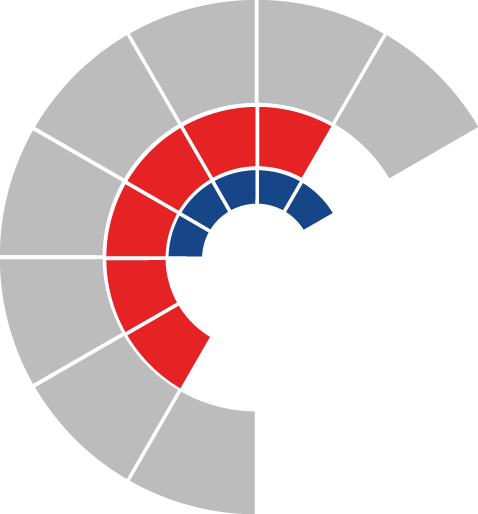 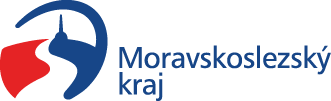 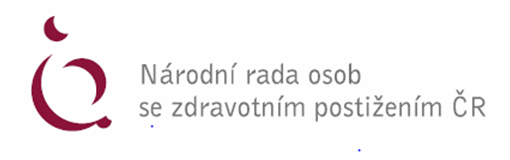 NÁVRATKA k účasti na konferenci NRZP ČR v Moravskoslezském krajis názvem „Národní rozvojový program mobility pro všechny“dne 15. května 2018Přiloženou návratku vyplňte a zašlete nejpozději do 9. 5. 2018 na e-mailovou adresu: ostrava@nrzp.cz.Těšíme se na Vaši účast. S pozdravem Mgr. Hana Gřešková Koordinátor NRZP pro Moravskoslezský krajNRZP Moravskoslezského kraje30. dubna 2944/1, 702 00 Ostrava 2Tel: +420 736 234 871Email: ostrava@nrzp.czNárodní rada osob se zdravotním postižením ČR www.nrzp.czPříjmení, jméno, titul: …………………………………………………………………………………Organizace: …………………………………………………………………………………Pracovní zařazení:…………………………………………………………………………………Kontakt (e-mail, telefon): …………………………………………………………………………………Poznámka: …………………………………………………………………………………